பத்தியைப் படித்து வினாக்களுக்கு விடையளி.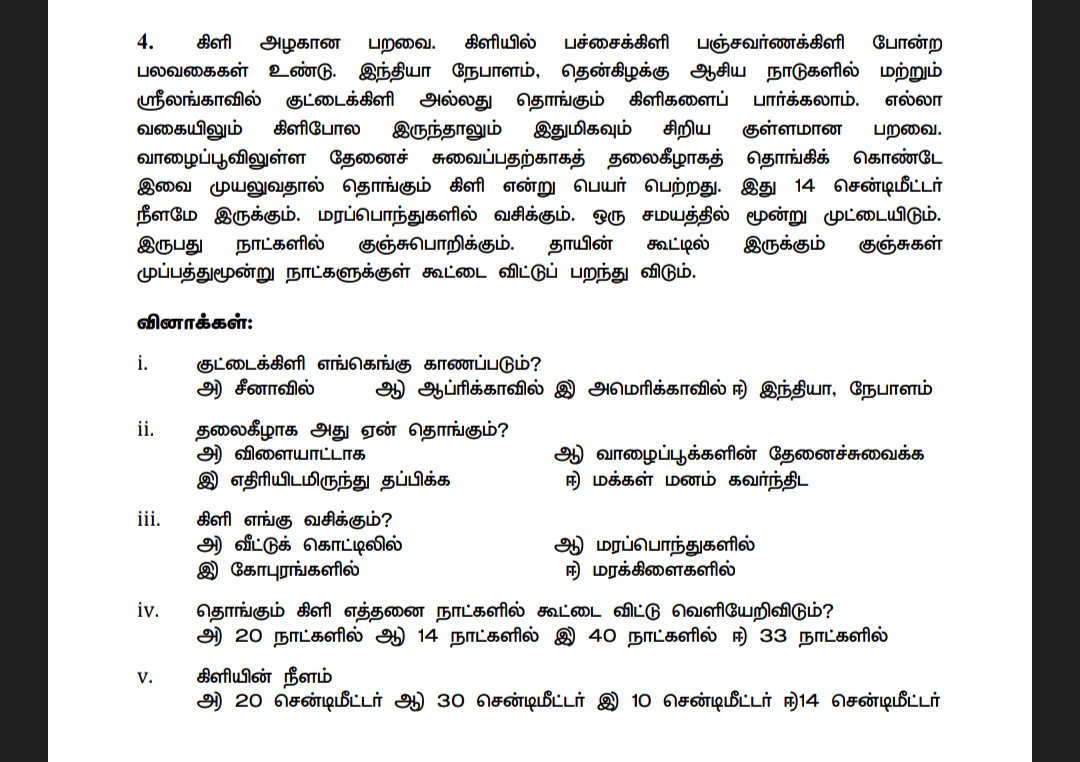 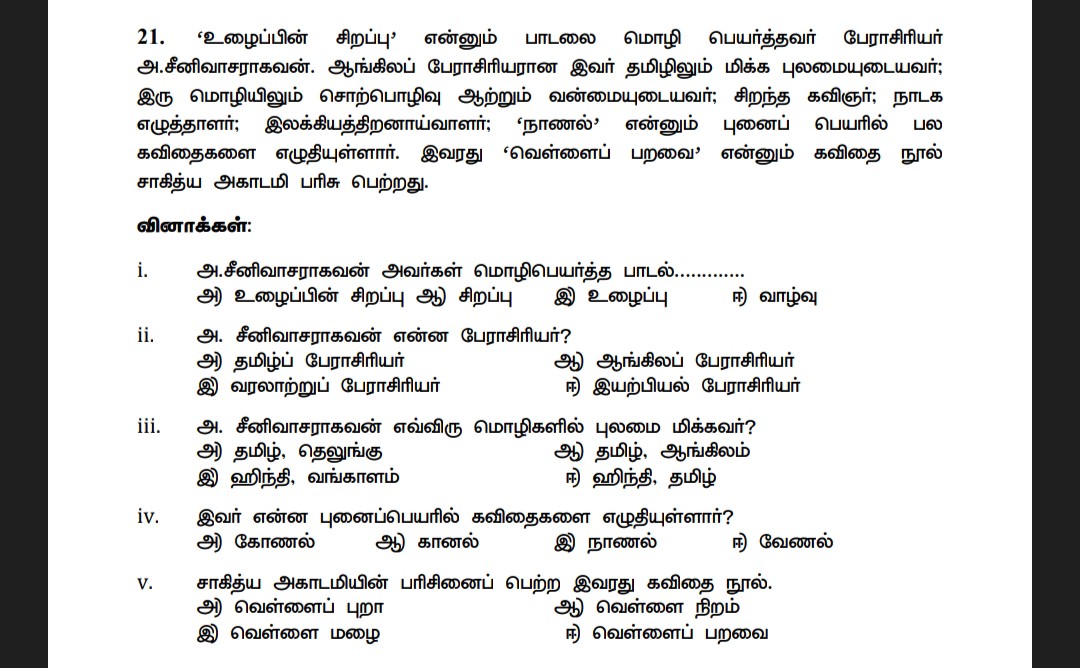 